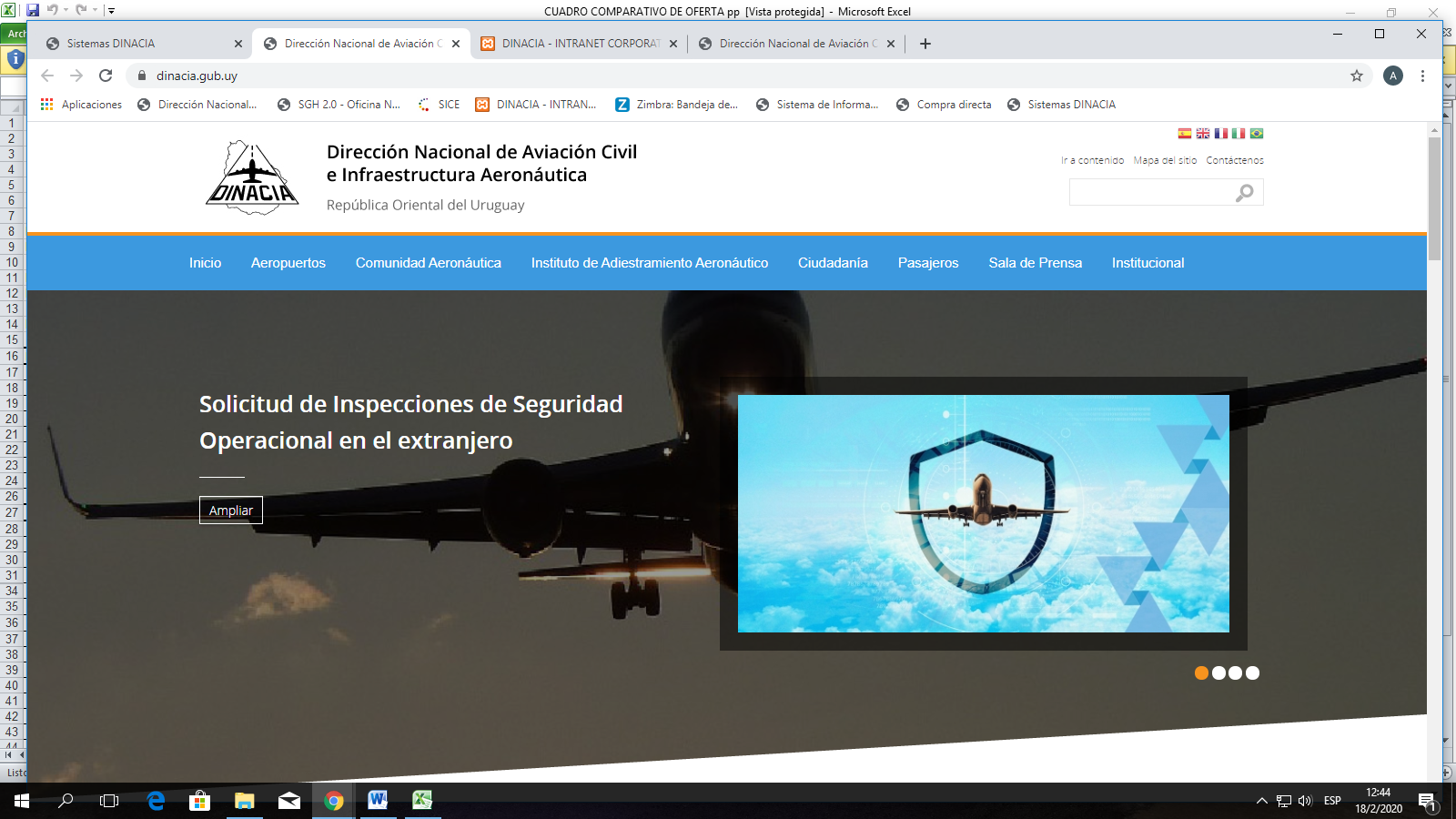 Compra Directa No. 437/2022ADQUISICION DE MOBILIARIO DE OFICINA (ARMARIOS Y ESTANTERIAS)Especificaciones:Item 1  -Hasta 5 ARMARIOS PARA OFICINA MEDIANOS EN MDP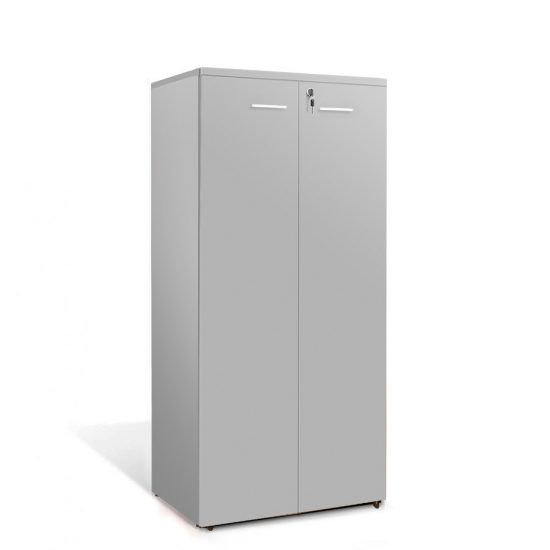 Medidas: Altura: 160cm   Ancho: 80 cm Profundidad 45cm 2 puertas batientes.Cerradura para llaves.3 estantes intermedios.tiradores en cada puerta. Bisagras de cazoleta.Regatones.Item 2  - HASTA 1 ARMARIO ARCHIVADOR METALICO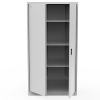 
- Medidas: Profundidad 0.43 cm. Alto 1.90 cm Ancho 0.93 cm
- Puertas batientes (dos hojas)
- Cerradura de triple tranca, con pomela empotrada y 2 llaves
- Realizado en chapa de acero
- Totalmente cerrado.
- 3 estantes reforzados, mas piso y techo Ítem 3 - HASTA 4 ARMARIOS BAJOS EN MDP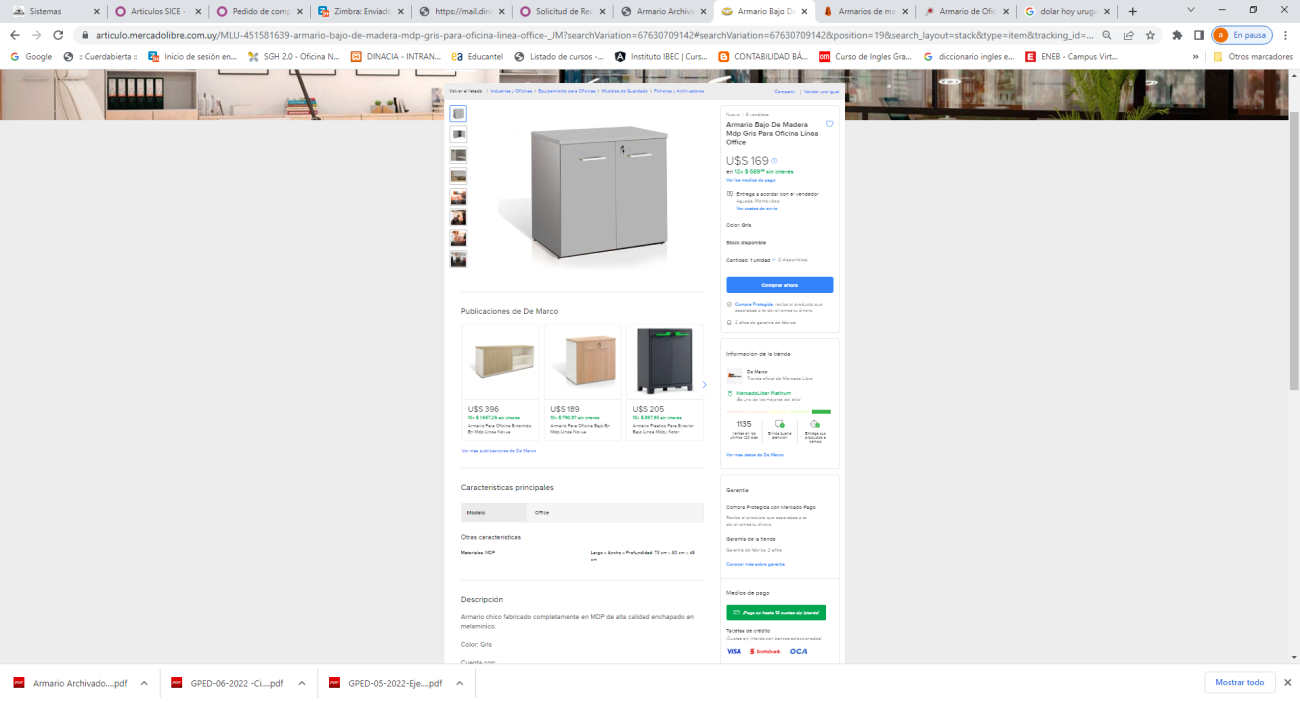 Medidas:- Altura: 73cm- Ancho: 80cm- Profundidad: 45cm2 puertas batientesCerradura para llaves. 1 estante intermedio. Tiradores en cada puerta.Bisagras de cazoletaRegatones plásticos regulables.Item 4 - HASTA 2 ESTANTERIAS METALICAS REFORZADAS 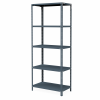 4 ESTANTESANCHO: 84 CMALTO : 2,40PROFUNDIDAD: 45 CMEstructura y bandejas de chapa de acero con pintura electroestática

A TENER EN CUENTA:La ofertas se deberán ingresar directamente a la página de Compras Estatales (con propuesta comercial adjunta detallada y foto ilustrativa).En el Archivo adjunto se deberá especificar garantía, si se cuenta con stock de qué colores para pronta entrega .También se deberá cotizar el mueble armado (ya sea que se entregue el mismo ya armado o se incluya el costo del armado en el precio de la oferta), excepto la estantería. No se paga el armado aparte.En caso de cotizar en dólares americanos, se deberán utilizar la opción: Dólar pizarra vendedor.La Empresas deberán estar inscriptas en el RUPE.Pago a través del SIIF.En caso de ser adjudicatario, la entrega de los equipos, deberá realizarse en DINACIA, Sección Proveeduría, Av. Wilson Ferreira Aldunate 5519 (Ex Camino Carrasco), zona Aeropuerto Viejo, de 8:30 a 14:00 hs.Por más información o consultas: SRA. SANDRA HERNANDEZ 2604.04.08 INT. 4216 o al mail: almacenes@dinacia.gub.uy